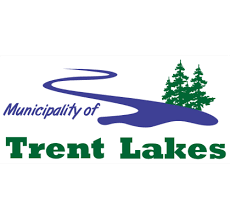 By-law Guide for ResidentsThe Municipality of Trent LakesBuilding and Planning Department760 Peterborough County Road #36Trent Lakes, ON, K0M 1A0705-738-3800Dec 2022What is a By-law?A by-law is a Municipal law passed under the authority of a Provincial Act.  By-laws govern towns, cities and villages. Trent Lakes by-laws are enacted by Council to help keep our community safe, ensure compatible property uses, and keep Trent Lakes as a community of choice.  This Guide for Residents provides a summary of the most common by-laws that relate to property use and maintenance.Table of ContentsHow to Submit a By-law Complaint	3ATV’s and Off-Road Vehicles	4Dogs & Kennels	5Fires and Open-Air burning	6Fireworks	6Garbage Disposal	7 Littering	7Noise, Illumination, Vibration & Odour	8Parking	9Property Standards	10Shipping Containers	11Smoking	11Snow and Ice Removal	11* for a copy of any of the above noted by-laws, please contact the Municipal Office to request a copy.How to submit a by-law complaint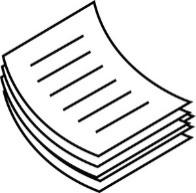 Before submitting a by-law complaint with the Municipality, try speaking to your neighbour and making them aware of your complaint. This process may resolve the problem and should be your first step.To submit a by-law complaint with the Municipality,  a by-law complaint form must be submitted at the Municipal Office or emailed to development@trentlakes.ca. This form can be obtained from the Municipal Office, any Transfer Station or found on our website at www.trentlakes.ca/en/build/by-laws-and-enforcement.aspx Complaints cannot be made anonymously. Your personal information will not be disclosed by the Municipality. However, if the complaint results in formal charges, you may be required to provide testimony. At this time your information may be released to the Ontario Provincial Police and other applicable authorities.After hours complaints can be made to our afterhours answering service TAS-PAGE communications who will further direct your call to the appropriate agency. They can be accessed through our office phone lines at extension 311. Please use this line when our office is closed.  For all non-emergency OPP inquiries you may call 1-888-310-1122.If you have any inquiries or concerns, feel free to contact the Municipality at 705-738-3800 ext. 233 for information on any by-law or Municipal service that is offered.  If you would like to speak before Council or have correspondence provided to Council, please email clerk@trentlakes.ca.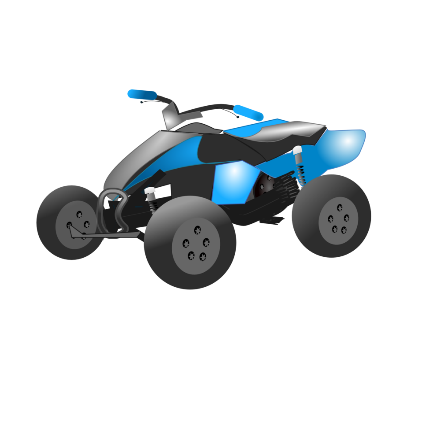 ATV’s and Off-Road VehiclesOff-road vehicles are not permitted to be driven on *municipal roads between dusk and dawn.Operators of off-road vehicles must wear helmets on all *municipal roads, have a valid driver’s licence, and have public liability and property damage insurance in full force and effect for no less than $1,000,000 per occurrence.No person shall operate an off-road vehicle over and upon any municipal owned or maintained land such as parks, playgrounds, sporting areas, beach or for utility purposes.When travelling on *municipal roads the direction of travel must be in the same direction as traffic and must travel on the shoulder of the road.Off-road vehicles shall not be driven at a rate of speed greater than 20 km/hr if the established speed limit is less than 50 km/hr.Off-road vehicles shall not be driven at a rate of speed greater than 50 km/hr if the established speed limit is greater than 50 km/hr.*Municipal roads do not include County Roads 36, 37, and 507 which are maintained and governed by the County of Peterborough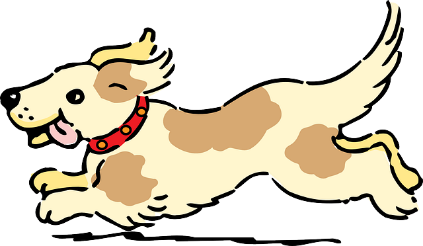 Dogs & KennelsKeeping of DogsEvery calendar year, an owner of a dog shall ensure that their dog owned is licensed by the Municipality.  The Municipality offers lifetime licences which can be obtained at any transfer station or the Municipal Office and will be invoiced annually.Every dog owner shall ensure that their dog does not run at large within the Municipality unless it is under the control of a person and held firmly on a leash.No dogs shall be permitted on any public beaches or parkland within the Municipality.No owner shall permit a dog to bite or attack a person or a domestic dog.  Where an Animal Control Officer has reason to believe that a dog is a biting dog, a Muzzle Order may be issued for the lifetime of the dog.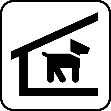 KennelsAny person or persons who keep more than three (3) dogs, which are aged over three (3) months, at one location, must obtain a kennel licence.The kennel shall be in a separate building, not attached to any building being used or capable of being used for human habitation.The kennel must comply with all zoning and building code requirements.Peterborough Humane SocietyThe Peterborough Humane Society is the contracted Animal Control Officer and appointed as pound keeper.If a dog is at large, aggressive or is a biting dog, either contact the Municipal office or call the Humane Society at 705-743-1000 ext 202Fires & Open-Air Burning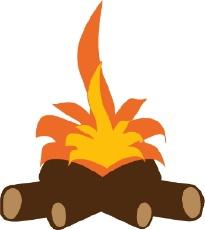 Any person wishing to burn in the Municipality shall obtain an annual burn permit.  This can be obtained from the transfer stations or the Municipal Office during operating hours.Any person wishing to burn in the Municipality shall phone the Burn Hot Line and leave their name, address, phone number, and date and time of when they intend to be burning. Failure to obtain the necessary permit or leave a message with the Burn Hotline may be liable for a fine.There shall be no day time burning between the hours of 8:00 am to 6:00 pm between the first day of April to the last day of October.No fire shall contain rubber tires, plastic products, shingles, painted wood or building materials that are known to create extensive smoke.No open-air fire shall be set when the Fire Index Level rises to level where it is determined to be a danger due to a drought or dry period. This information can be obtained from the Burn Hot Line # 1-800-374-4009 ext. 301.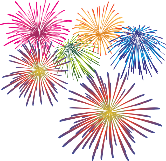 Fire WorksNo person shall set off fireworks within the Municipality at any time except as follows:New Year's Eve - between 8:00 p.m. and 1:00 a.m. the following day;Canada Day- between 8:00 p.m. and 11:00 p.m. on July 1st and the Weekends directly preceding and following it;Civic Holiday - between 8:00 p.m. and 11:00 p.m. on the statutory holiday and the Weekend directly preceding it;Labour Day - between 8:00 p.m. and 11:00 p.m. on the statutory holiday and the Weekend directly preceding it;No person shall set off any fireworks in, on or onto any building, highway or sidewalk, Municipal park or Municipal propertyGarbage Disposal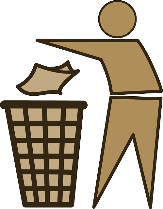 The Municipality operates four Transfer Stations which collect waste and refuse for transfer to Bensfort Road Landfill.  Each of the four Transfer Station locations are monitored by the Ministry of Environment, Conservation and Parks and operate in accordance with the required legislation.All persons wishing to dispose of any waste within the Municipality shall do so at one of the four Transfer Stations within the Municipality during operating hours.All persons shall present a valid access pass or waste card before entering the Transfer Station. Persons who do not have a valid access pass or waste pass will be refused entry.No persons shall be permitted to enter the Transfer Station with a non-transparent bag other than the Privacy Bag permitted.All persons shall allow their vehicle and clear bags to be inspected by the Transfer Station Attendant. Any person refusing an inspection shall be refused access to the Transfer Station.No person shall dispose of waste at the Transfer Station that did not originate from a location inside the Municipality.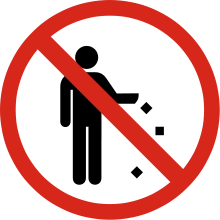 Littering No person shall deposit or cause to be deposited any litter on any private land, roads or Municipal lands within the Municipality.Noise, Illumination, Vibration & Odour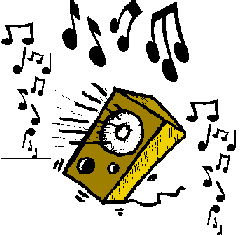 Within the Municipality, no person shall make or permit to make any noise, vibration, odour, dust and outdoor illumination, including indoor lighting that can be seen outdoors, likely to disturb.The following items shall be deemed likely to disturb:Radio/Loud Speaker which are emitting noise likely to disturbAnimal – Persistent barking or whiningMotor Vehicles – squealing tires, open air exhaust systems & noise from inadequate maintenanceLawn mowers operating between 9:00pm to 9:00am with the exception of Sunday which noise shall not be created before 12:00pmWatercraft which is at a volume that is likely to disturbConstruction noise is permitted between 5:00 am to 9:00 pm Monday to Saturday and 12:00 pm to 9:00 pm on Sunday.The following are exceptions when operated as intended:Farm vehiclesEmergency vehiclesMunicipal serviceAuthorized display of fireworksChurch bells or chimesWarning, safety devices (such as back up alarms for vehicles)Snow removal equipment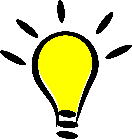 IlluminationNo person shall use a laser source of light, signal beacons, flood lights, spot lights, flashing lights any other similar high intensity luminaire that projects light onto adjacent private property that is likely to disturb.Parking 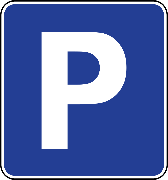 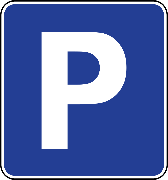 No Person shall park a vehicle on a road which parking is permitted except on the right-hand side according to the direction in which the vehicle was lawfully proceeding.No person shall park a vehicle in an accessible parking space on a road or parking lot which is clearly identified with authorized signs except a vehicle with valid accessible parking permits being displayed and clearly visible.No person shall park or stop a vehicle:on a sidewalk or footpathon a boulevard except where permittedwithin 9 meters of an intersectionwithin 6 meters of a crosswalkwithin metre of a curb designed to accommodate wheel chairson a bridgeInfront or adjacent to a Fire Hallin a fire lane or fire zonein a manner that obstructs or interferes with vehicle trafficIn a manner that prevents the movement or removal of another parked car or stopped vehicleIn a manner that interferes with the maintenance and good repair of roads and utilities including snow removalIn front of an entrance or any emergency exitOn Municipal property without consentProperty Standards 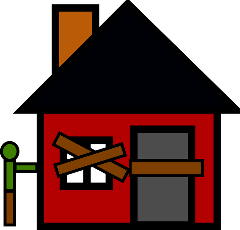 General Policy for Residential PropertiesEvery property shall be kept clean and free from:Dead, decayed or damaged trees or other natural growth and the branches or limbs thereof which create an unsafe conditionStagnant water which provides a breeding place for mosquitoes or other health hazardsEvery yard, field, parking lot, carport and vacant property shall be kept free of collectible material, brush, *non-collectible waste, recyclable material and unsightly storage.No machinery, motor vehicle, boat, trailer or part thereof which is in an unusable, wrecked, discarded, dismantled, partially dismantled or abandoned condition shall be stored or allowed to remain on any property, unless otherwise permitted by the Municipality’s zoning by-law.Lawns, hedges and bushes will not be permitted to become overgrown or unsightly.  Specifically, grass and weeds shall not exceed 20.33 cm (8 inches) in height.No motor vehicle, other than a motor vehicle currently bearing a valid licence plate sticker issued by the Ministry of Transportation and capable of being driven, shall be parked other than in a building, on any property in Trent Lakes unless the parking of the unlicensed, inoperative motor vehicle is incidental to a permitted use under the Municipality zoning by-law for the zone in which the property is located.*for a description of non-collectable waste, please contact the Municipality for the property standards by-law or visit our by-laws webpage.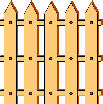 FencesFences shall be reasonably uniform in height and appearance, maintained in good repair, made with suitable materials and designed and erected in a workman like manner.Shipping Containers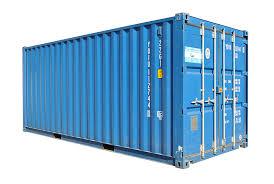 Shipping containers in the Municipality are only permitted under the following guidelines:The property zoning is either Rural, General Commercial or Industrial and a building permit has been issued for the shipping container; or A building permit has been obtained from the Building Department for a structure granting a six-month placement period with the possibility of a three-month extension.A building permit for a shipping container shall only be issued on properties with a minimum area of 2 acres and there shall be one per property.The exterior of the shipping container shall have all identifiable logos covered and the container surrounded by a visual screen consisting of natural vegetation, fencing, or earth berm.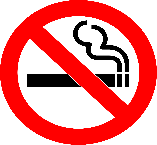 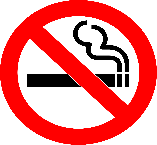 SmokingNo person shall smoke within a twenty (20) metre radius surrounding any park, library or municipal events area.No person shall smoke within a nine (9) metre radius surrounding any entrance or exit or air intake at any municipal building.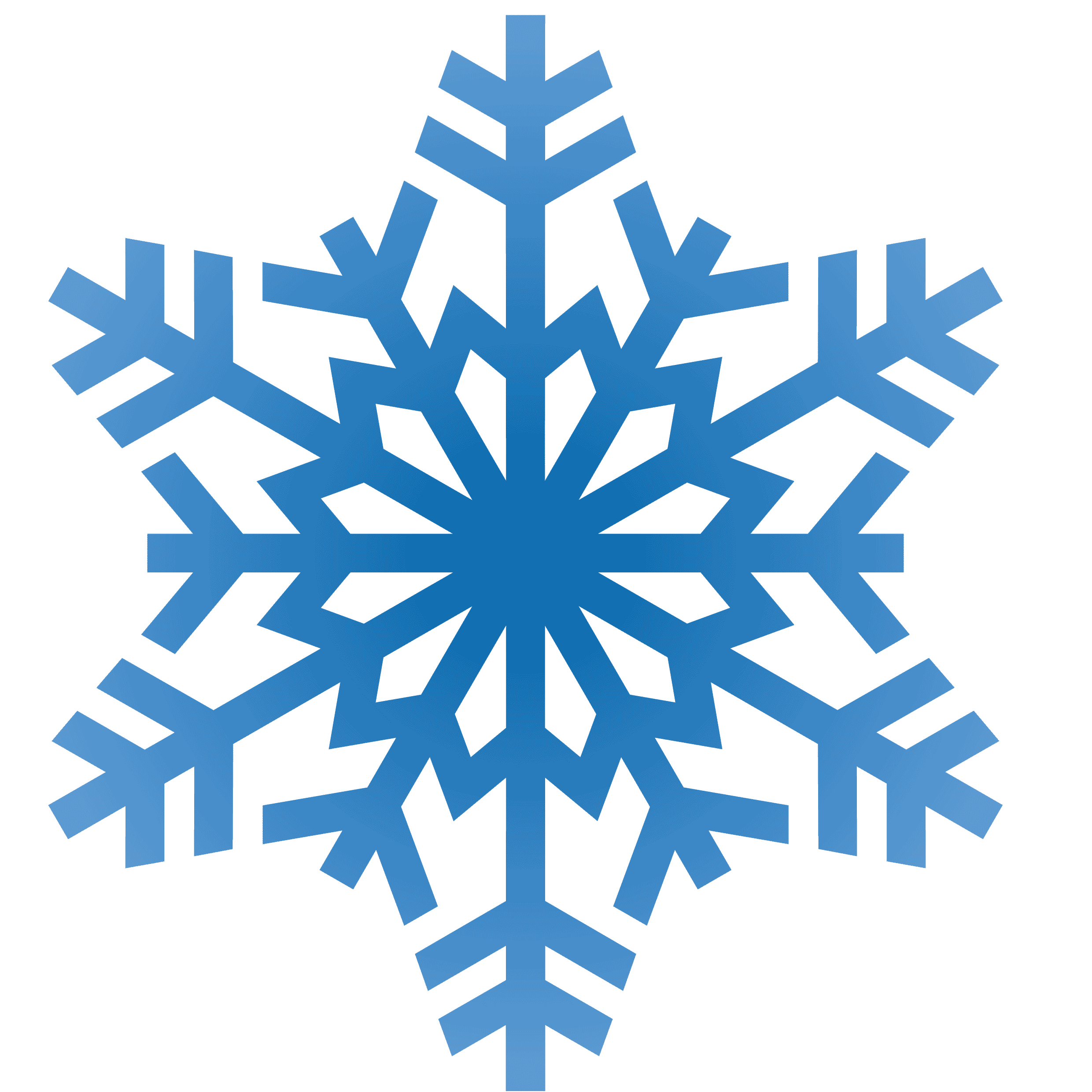 Snow and Ice Removal No person shall deposit snow or ice onto a municipal road.No person shall deposit snow or ice from any property from one side of a municipal road and deposit the snow or ice onto the opposite side of the municipal road at any time.No person shall create an obstruction of a municipal road with a snow or ice pile exceeding one metre in height.